Candidate Recommended for Training
        as a Local Worship Leader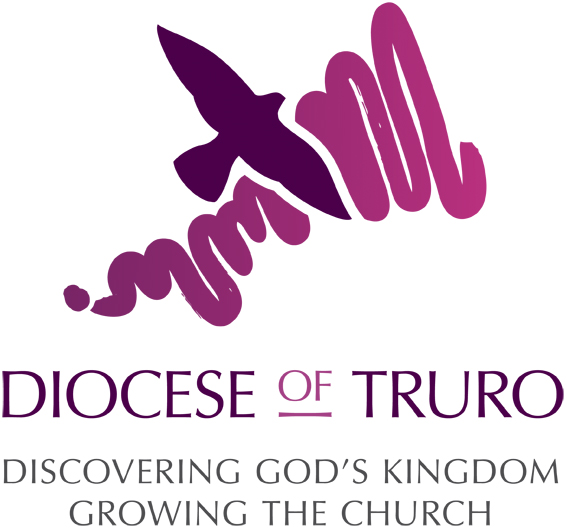 For PCC Use:For insurance reasons Local Worship Leaders must be approved by their PCCs.   This approval should be demonstrated by members of the PCC voting at a PCC meeting for the candidate.   (If the candidate is a member of the PCC, they should not attend the meeting when the matter is discussed or voted on, nor should they sign their own forms).  Please send a copy of the relevant minutes with this form. The signatures (below) confirm that such a ballot has taken place.On completion, please return this form to Lydia Remick, Lay Ministries Development Officerlydia.remick@truro.anglican.orgCandidate DetailsCandidate DetailsCandidate DetailsTitle and NameAddressTelephoneEmailParish/ Benefice/ ClusterWhy I feel called to this ministryPrevious training or relevant experience   (continued over page)  (continued over page)Name and contact details of 2 Referees. One of which should be from employment or previous work in a similar role if possibleThese will need to be taken up by the PCC as the ‘employing’ body. How do you know them?Signature & datePCC ApprovalPCC ApprovalPCC ApprovalPCC ApprovalTitle and NameSignatureDate PCC Lay-Vice ChairmanOr other post holderParish Priest